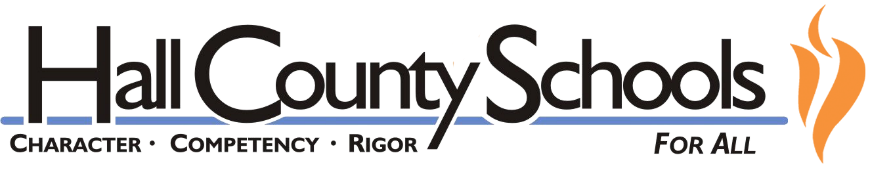 Grading and End-of-Year Grades2019-2020K-12 Hold Harmless Provision: The lack of participation and/or poor achievement with School-From Home Learning will NOT impact student grading in a negative manner.GradesElementary teachers will document mastery of standards with a Pass (P) or Retention Consideration (RC) for both the 4th nine weeks and final averages.After May 7th, teachers will have the opportunity to reconcile student assignments, work with their most at-risk students, and address End-of-Year procedures.Retention/PromotionUnless unique circumstances existed prior to School-from-Home, elementary students will be promoted to the next grade level.Promoted students may need additional remediation support during the 2020-2021 school year.GradesMiddle school students will receive numerical grades. School-from-Home performance can and often will positively impact student grades.After May 7th, teachers will have the opportunity to reconcile student assignments, work with their most at-risk students, and address End-of-Year procedures.For semester and yearlong classes, the 4th nine weeks grade will be equal to or higher than the 3rd nine weeks final average.For nine-week classes, the 4th nine weeks grade will be the School-from-Home average. The lowest possible grade will be a 70.Carnegie Unit courses will follow high school grading guidance.Retention/PromotionUnless unique circumstances existed prior to School-from-Home, middle school students will be “promoted” to or “placed” into the next grade level.“Placed” students may need additional remediation support during the 2020-2021 school year.GradesHigh school students will receive numerical grades. School-from-Home performance can and often will positively impact student grades.After May 7th, teachers will have the opportunity to reconcile student assignments, work with their most at-risk students, and address End-of-Year procedures.For semester and yearlong classes, students will receive a 2nd semester final average grade that is equal to or higher than the grade on record as the 3rd Term progress calculation.There will be no spring final exams nor EOC exams. Therefore, the 20% EOC exam calculation will be coded as EXEMPT for these courses.Note: AP and IB Exam scores are administered separately by the College Board and the International Baccalaureate Programme; these exam scores do not impact student grades. Teachers may continue to hold ungraded review sessions to help students prepare.Retention/Promotion Student promotion for high school students will continue to be determined by earned Carnegie credits.   Seniors who had failed to meet graduation requirements before School-from-Home will be able to work through May 22nd (with no new assignments) to qualify for graduation.Summer School opportunities will be available to all high school students who need to earn or recover credits needed for graduation.IMPORTANT DATESIMPORTANT DATESMay 7, 2020Last Day of New Student AssignmentsMay 8, 2020Grading Windows OpenMay 8 – May 22, 2020Student Remediation & Student Work AcceptedMay 27, 2020Last Day of School for 190-day Employees